Вариант 13Задача 21. Составить систему уравнений по методу законов Кирхгофа. 2. Рассчитать ток в L1 методом контурных токов. 3. Рассчитать ток в L1 методом эквивалентного генератора.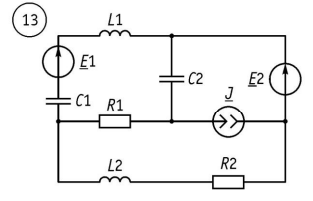 ВариантJE1E2R1R2L1L2C1C2fВариантмABBкОмкОммГнмГннФнФкГц34j60406579.51591.593.1810